СПИСЪКс промени на адреси и периоди на раздаване в някои временните пунктове в областите Пазарджик, Пловдив и София обл.(промените са отразени с червен цвят) 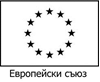 №по редВременни пунктове/населено място/Адрес на пунктоветеПериод на раздаване/начална и крайна дата на раздаване/ПазарджикПазарджикПазарджикПазарджик1БатакГр. Батак, площад   "Освобождение» №509.12.2019 г. – 31.12.2019 г.2БрациговоГр. Брацигово, ул."3-ти март"№ 3510.12.2019 г. – 31.12.2019 г.3БеловоГр. Белово, ул."Орфей" № 4 А / сградата на Общината/20.01.2020г. – 31.01.2020 г.4Велинград-  пункт №1Гр. Велинград, ул. «Евлоги Георгиев» № 2213.01.2020г. – 31.01.2020 г.5Велинград - пункт №2Гр. Велинград, ул „Братя Маврикови“ № 4813.01.2020г. – 31.01.2020 г.6ДрагиновоС. Драгиново, ул. « Иван Лазов» № 1210.12.2019 г. – 31.12.2019 г.7КръставаС. Кръстава,  Пл. «Лютово» /Младежки дом/  03.12.2019 г. – 13.12.2019 г.8Света ПеткаС. Света Петка, ул «Чала» № 8  /Младежки дом/06.12.2019 г. – 19.12.2019 г.9ЛесичовоС. Лесичово, ул. «Кирил Стоев» № 209.12.2019 г. – 31.12.2019 г.10Пазарджик-пункт №1Гр. Пазарджик, ул. «Васил Левски» № 58  /у-ще „Св. Климент Охридски“/13.01.2020г. – 31.01.2020 г.11Пазарджик-пункт №2Гр. Пазарджик, ул. « Антим І « /пенс. Клуб № 3/13.01.2020г. – 31.01.2020 г.12Пазарджик-пункт №3Гр. Пазарджик, ул. «Хан Крум» №1113.01.2020г. – 31.01.2020 г.13ПанагюрищеГр. Панагюрище, ул. »В. Левски» № 716.12.2019 г. – 10.01.2020 г.14ПещераГр. Пещера, ул. «Веселин Стайков» № 15 ,ОУ «Любен Каравелов»16.12.2019 г. – 10.01.2020 г.15РакитовоГр. Ракитово, ул. »Тодор Тупаров» № 306.12.2019 г. – 19.12.2019 г.16СептемвриГр. Септември, ул. «Средна гора» № 915.01.2020г. – 31.01.2020 г.17СтрелчаГр. Стрелча, площад «Дружба «№ 2 18.12.2019 г. – 31.12.2019 г.18СърницаГр. Сърница, ул.“ Свобода“ № 20 / сградата на общината/02.12.2019 г. – 12.12.2019 г.ПловдивПловдивПловдивПловдив1Р-н Централенгр. Пловдив, МСЦ на БЧК – Пловдив,  ул. "Стойчо Мушанов" 4802.12.2019 г. – 28.02.2020 г.2Р-н Юженгр. Пловдив,  бул. "Коматевско шосе“" № 2802.12.2019 г. – 28.02.2020 г.3Р-н Северенгр. Пловдив, бул. ”България „ 180-19003.12.2019 г. – 28.02.2020 г.4Р-н Източенгр. Пловдив, ул. "Ландос" № 2406.12.2019 г. – 28.02.2020 г.5Р-н Западенгр. Пловдив, ул. ”Вечерница ” № 1А 06.12.2019 г. – 28.02.2020 г.6Р-н Тракиягр. Пловдив, ул. „Генерал  Константин  Кесяков“  до бл. 9109.12.2019 г. – 28.02.2020 г.7Асеновград  гр. Асеновград, ул. "Цар Иван Асен II" № 7609.12.2019 г. – 28.02.2020 г.8Брезовогр. Брезово, Община Брезово, ул. "Георги Димитров" 2506.12.2019 г. – 28.02.2020 г.9Калояново   гр. Калояново, ул. "Оборище"  3А17.12.2019 г. – 28.02.2020 г.10Карловогр. Карлово, бул. "Освобождение" 2804.12.2019 г. – 28.02.2020 г..11Кричимгр. Кричим, Младежки дом,  ул. "Никола Петков" 1110.12.2019 г. – 28.02.2020 г.12Куклен гр. Куклен, ул. " Александър Стамболийски" 5205.12.2019 г. – 28.02.2020 г.13Лъкигр. Лъки, Приемна на БЧК - Лъки, ул. "Възраждане" №3005.12.2019 г. – 28.02.2020 г.14Марица Общината е без общински  център - по график във всяко село 20.12.2019 г. – 28.02.2020 г.15Перущицагр. Перущица, Младежки дом, ул. "Проф. д-р Борис Тасков" №316.12.2019 г. – 28.02.2020 г.16Първомайгр. Първомай, община Първомай, ул. "Братя Миладинови" №50 18.12.2019 г. – 28.02.2020 г.17Раковскигр. Раковски, ул. "Детелина" № 211.12.2019 г. – 28.02.2020 г.18Родопи Общината е без общински  център - по график във всяко село 20.12.2019 г. – 28.02.2020 г.19Садовогр. Садово, ул. "Иван Вазов" № 212.12.2019 г. – 28.02.2020 г.20Сопотгр. Сопот, ул. "Васил Левски" № 404.12.2019 г. – 28.02.2020 г.21Стамболийскигр. Стамболийски, ул. "Кирил и Методий" №2416.12.2019 г. – 28.02.2020 г.22Съединениегр. Съединение, бул. " Шести септември " №1309.12.2019 г. – 28.02.2020 г.23Хисар гр. Хисар,  бул. "Иван Вазов" № 313.12.2019 г. – 28.02.2020 г.София областСофия областСофия областСофия област1Самоковгр. Самоков, ул. „Христо Максимов“ № 40 А03.12.2019 г. – 31.12.2019 г. – села02.01.2020 г. – 28.02.2020 г. – град2Драгомангр. Драгоман, Бившата поликлиника,  ул. „Христо Ботев” № 1904.12.2019 г. – 31.12.2019 г.3Ботевградгр. Ботевград, ул. „Освобождение”  № 1305.12.2019 г. – 28.02.2020 г.4Ихтимангр. Ихтиман, ул. „Й. Цонев”  № 23А07.12.2019 г. – 31.01.2020 г.5Годечгр. Годеч, пл.”Свобода” № 110.12.2019 г. – 31.12.2019 г.6Костинбродгр. Костинброд, ул. „Славянска“ № 21 /бившата баня/11.12.2019 г. – 28.02.2020 г.7Мирковос. Мирково, Община Мирково,  ул.”Ал. Стамболийски” № 3512.12.2019 г. – 31.12.2019 г.8Чавдаргр. Чавдар, Общината ул. „Христо Ботев” № 912.12.2019 г. – 31.12.2019 г.9Челопечгр. Челопеч, ул. „3 март” № 812.12.2019 г. – 31.12.2019 г.10Златицагр. Златица, ул. "Александър Стамболийски" № 412.12.2019 г. – 31.12.2019 г.11Пирдопгр. Пирдоп, община Пирдоп, пл.  „Т. Влайков” № 212.12.2019 г. – 31.12.2019 г.12Антонгр. Антон, ул .”Европа” № 18  здравен дом12.12.2019 г. – 31.12.2019 г.13Копривщицагр. Копривщица,  ул . ”Х. Палавеев” № 77 12.12.2019 г. – 31.12.2019 г.14Горна малинагр. Горна Малина, ул. „1”  № 2713.12.2019 г. – 31.12.2019 г.15Божурищегр. Божурище, ул. „8-ми март” № 213.01.2020 г. – 07.02.2020 г.16Сливницагр. Сливница, ул. „Хаджи Димитър” № 613.12.2019 г. – 31.12.2019 г.17Костенецгр. Костенец,  ул . ”Цариградско шосе” № 5617.12.2019 г. – 31.01.2020 г.18Долна банягр. Долна баня, ул. „Бистришка ” № 1 -   поликлиника18.12.2019 г. – 31.01.2020 г.19Етрополегр. Етрополе, бул. „Руски“ № 10919.12.2019 г. – 31.01.2020 г.20Правецгр. Правец,  пл. „3-ти март“ № 820.12.2019 г. – 31.01.2020 г.21Свогегр. Своге, ул. „Петър Берон“” № 3606.01.2020 г. – 28.02.2020 г.22Елин Пелингр. Елин Пелин, Задния вход на общината17.01.2020 г. – 28.02.2020 г.